PROCEDURES TO BE FOLLOWED WHERE AN EXTERNAL EXAMINER IS EXCEPTIONALLY NOT ABLE TO ATTEND THE MEETING OF THE BOARD OF EXAMINERSExternal   examiners   are   required   to   attend   meetings    of    Boards    of    Examiners    of    which they are members where results that contribute to   final   awards   are   being   considered.   This requirement can be varied   for linked   Postgraduate   Diploma/Master’s   courses   (see   Appendix   A). Should an external examiner, for exceptional reasons, be unable to attend a meeting of the Board the following procedures shall apply.The Course Director shall, in advance of the meeting, submit to the Associate Dean (Education) (ADE) for their approval, the pro-forma overleaf containing proposals for moderating students’ work and for approving the results* (see footnote).The ADE shall either forward   the   Approved   from   to   PVC Academic Quality and Student Experience (AQSE) for their approval or return the Disapproved form to the Course Director.The AQSE shall either forward the Approved form to the Examinations Office and the Academic Office, if the alternative arrangement is the appointment of a temporary External Examiner, or send back to the ADE for re-approval.The External Examiner shall provide written confirmation of the results, stating that students’ work has been moderated and that the awards have been agreed. Appendix B of the attached pro-forma, which may be sent electronically, should be used. Confirmation must be attached to the course results sheet prior to the Board.At the start of the meeting, the Course Director shall advise the Chairperson of the arrangements approved by the AQSE and the confirmation of  results  from  the External Examiner. The Course Director shall inform the Board of the arrangements, including what input there has been from the absent External Examiner, and relay to the Board any comments received from that examiner.The Chairperson of the Board of Examiners shall ensure that the Board is properly constituted and that there has been sufficient input from any external examiner who is not present, in accordance with arrangements approved by the AQSE. If there has been insufficient input from any absent external examiner the Board should be cancelled and re-convened for a later date. In signing the course results sheet the Chairperson is confirming that the Examination Board has been conducted in accordance with University requirements and that the absent external examiner(s) have been adequately involved in the process of moderation of assessment in accordance with the arrangements approved by the AQSE.External Examiners are not required to attend meetings of Supplementary Boards of Examiners, confirmation of results, as set out in (c) above, is sufficient for these Boards without the need for signatures of external examiners on the course results sheets.*References to Course Directors include Subject Directors and Directors of Combined Studies as appropriate. For Combined Honours programmes approval of awards is required from the Chief External Examiner. Subject External Examiners for major, main or minor strands are required to confirm moderation of students’ work and marks obtained on the strand(s).(This form should only be completed when an External Examiner is unable to attend the main board for consideration of progress and awards. Attendance is not required at the supplementary board).A: NotesThe duties of External Examiners include attendance at meetings of Boards of Examiners (External Examiners are not expected to attend supplementary boards. For linked Postgraduate/Master’s boards, as per Appendix A of this form, Faculties decide whether External Examiners should attend for either the PGDip/MSc stage or both). In exceptional circumstances, the AQSE shall approve arrangements for external examining during the absence of the External Examiner(s).In the absence of an External Examiner the Course/Subject Director/Director of Combined Studies shall, as soon as the absence is known, complete the details at B and C below and arrange for the form to be forwarded to the Faculty's Associate Dean (Education) (ADE). Where exceptionally a temporary external examiner has been appointed Section D should also be completed for approval.The Faculty's ADE shall complete Section F. If the form is Approved the ADE shall forward the form to the AQSE for their approval. If the ADE Disapproves the form the ADE will send the form back to the Course/Subject Director/Director of Combined Studies with notes on the disapproval completed in Section F. When the AQSE Approves the form it will be forwarded to the Course/ Subject Director/Director of Combined Studies and a copy sent to the relevant campus Examinations Office and to the Academic Office if it is a temporary external examiner appointment. If the AQSE Disapproves the form, they will send the form back to both the ADE and the Course/Subject Director/Director of Combined Studies with notes on the disapproval completed in Section G.The   Course/Subject    Director/Director    of    Combined    Studies    shall    forward    the    Appendix B (Confirmation of Awards) to the External Examiner for completion and return prior to the Board of Examiners.The Chair of the Board of Examiners shall complete Section HB: External Examiners Appointment DetailsB: External Examiners Appointment DetailsB: External Examiners Appointment DetailsB: External Examiners Appointment DetailsB: External Examiners Appointment DetailsB: External Examiners Appointment DetailsB: External Examiners Appointment DetailsB: External Examiners Appointment DetailsB: External Examiners Appointment DetailsB: External Examiners Appointment DetailsB: External Examiners Appointment DetailsB: External Examiners Appointment DetailsB: External Examiners Appointment DetailsName of External Examiner:Name of External Examiner:Name of External Examiner:Course Title(s)/Code(s)/Modular Subject:Course Title(s)/Code(s)/Modular Subject:Course Title(s)/Code(s)/Modular Subject:Campus(es):JNMGBTBTCECECampus(es):Other (Please Specify)Other (Please Specify)Other (Please Specify)Other External Examiner?:Other External Examiner?:Other External Examiner?:YesYesYesNoNoNoDate of the Board of Examiners:Date of the Board of Examiners:Date of the Board of Examiners:Is this a Temporary Appointment?:Is this a Temporary Appointment?:Is this a Temporary Appointment?:YesYesYesNoNoNoAre there other external examiners who will be attending the Board of Examiners?Are there other external examiners who will be attending the Board of Examiners?Are there other external examiners who will be attending the Board of Examiners?YesYesYesNoNoNoCi: Reasons for External Examiner Non-AttendanceCi: Reasons for External Examiner Non-AttendanceCi: Reasons for External Examiner Non-AttendanceCi: Reasons for External Examiner Non-AttendanceCi: Reasons for External Examiner Non-AttendancePlease list the reasons why the External examiner cannot attend:Please list the reasons why the External examiner cannot attend:Please list the reasons why the External examiner cannot attend:Please list the reasons why the External examiner cannot attend:Please list the reasons why the External examiner cannot attend:Relevant correspondence from the External examiner Attached?YesNoCii:  Proposed Alternative External Examining ArrangementsOther arrangements not covered above (please specify if applicable in box below.)D: Temporary External Examiner Appointment (if applicable)D: Temporary External Examiner Appointment (if applicable)D: Temporary External Examiner Appointment (if applicable)D: Temporary External Examiner Appointment (if applicable)D: Temporary External Examiner Appointment (if applicable)Di: Name of External Examiner:Contact Address:Email Address:Dii: Will the temporary external examiner attend the Board of Examiners?YesNoE: Course/Subject Director/Director of Combined Studies ApprovalIf you fail to complete this section, the form will not be processed.E: Course/Subject Director/Director of Combined Studies ApprovalIf you fail to complete this section, the form will not be processed.Signed:Signed:Course/Subject Director/Director of Combined StudiesPrint Name:Date:Email Address:Eii: Submit to Associate Dean (Education)Eii: Submit to Associate Dean (Education)Eii: Submit to Associate Dean (Education)Please email this form to your ADE and attach any relevant correspondence received from the External Examiner.Please email this form to your ADE and attach any relevant correspondence received from the External Examiner.Please email this form to your ADE and attach any relevant correspondence received from the External Examiner.FacultyNameEmailAHSSLouise O’Boylelm.oboyle@ulster.ac.ukCEBEMichaela Keenanmp.keenan@ulster.ac.ukLHSAine McKillopam.mckillop@ulster.ac.ukUUBSHeather Farleyh.farley@ulster.ac.ukFor Administration Use OnlyFor Administration Use OnlyFor Administration Use OnlyFor Administration Use OnlyFor Administration Use OnlyF: Associate Dean (Education) ApprovalF: Associate Dean (Education) ApprovalF: Associate Dean (Education) ApprovalF: Associate Dean (Education) ApprovalF: Associate Dean (Education) ApprovalTo be completed by the Associate Dean (Education)To be completed by the Associate Dean (Education)To be completed by the Associate Dean (Education)To be completed by the Associate Dean (Education)To be completed by the Associate Dean (Education)Check Sections B to ECheck Sections B to ECheck Sections B to ECheck Sections B to ECheck Sections B to EI ApproveI DisapproveThe external examining arrangements set out in points B/C above in the absence of the External Examiner subject to:If you disapprove, please state reasons for disapproval:If you disapprove, please state reasons for disapproval:If you disapprove, please state reasons for disapproval:If you disapprove, please state reasons for disapproval:If you disapprove, please state reasons for disapproval:Signed:Signed:Associate Dean (Education)Date:Instructions for Associate DeansIf APPROVED: Please send the signed form to Averil Johnston: a.johnston@ulster.ac.ukIf UNAPPROVED: Please send the signed from with a reason for disapproval to the Course Director. Instructions for Associate DeansIf APPROVED: Please send the signed form to Averil Johnston: a.johnston@ulster.ac.ukIf UNAPPROVED: Please send the signed from with a reason for disapproval to the Course Director. G: PVC Academic Quality and Student Experience ApprovalG: PVC Academic Quality and Student Experience ApprovalG: PVC Academic Quality and Student Experience ApprovalG: PVC Academic Quality and Student Experience ApprovalG: PVC Academic Quality and Student Experience ApprovalTo be completed by the PVC Academic Quality and Student ExperienceTo be completed by the PVC Academic Quality and Student ExperienceTo be completed by the PVC Academic Quality and Student ExperienceTo be completed by the PVC Academic Quality and Student ExperienceTo be completed by the PVC Academic Quality and Student ExperienceI ApproveI DisapproveThe external examining arrangements set out in points B/C above in the absence of the External Examiner subject to:If you disapprove, please state reasons for disapproval:If you disapprove, please state reasons for disapproval:If you disapprove, please state reasons for disapproval:If you disapprove, please state reasons for disapproval:If you disapprove, please state reasons for disapproval:Signed:Signed:PVC Academic Quality and Student ExperienceDate:Instructions for PVC Academic Quality and Student ExperiencePlease send the signed form to Averil Johnston: a.johnston@ulster.ac.ukInstructions for PVC Academic Quality and Student ExperiencePlease send the signed form to Averil Johnston: a.johnston@ulster.ac.ukH: To be completed by the Chairperson of the Board of ExaminersH: To be completed by the Chairperson of the Board of ExaminersI am satisfied that the absent External Examiner or temporary External Examiner has been adequately involved in the external examining process and approval of decisions in accordance with the arrangements approved by the PVC Academic Quality and Student Experience.I am satisfied that the absent External Examiner or temporary External Examiner has been adequately involved in the external examining process and approval of decisions in accordance with the arrangements approved by the PVC Academic Quality and Student Experience.Signed:Signed:ChairpersonDate:On completion of this form, including the Confirmation of Award from the External Examiner, should be merged with the Course Results Sheet.On completion of this form, including the Confirmation of Award from the External Examiner, should be merged with the Course Results Sheet.Appendix ANON-ATTENDANCE OF EXTERNAL EXAMINER AT BOARD OF EXAMINERS’ MEETINGAttendance of  External Examiners at  Meetings of  Boards of  Examiners for  linked Postgraduate Diploma/Master’s Courses.Each Faculty is  authorised to  determine whether the  External Examiner should attend for  either the Postgraduate Diploma or Master’s stage of the course, or for both. If the Faculty decides on attendance for only the Postgraduate Diploma stage the following conditions should be fulfilled:There is no requirement for oral examination associated with the Master’s awardThe Master’s dissertation/project component only remains to be examined;the External Examiner moderates the work for the dissertation/project.If the Faculty decides on attendance for only the Master’s stage:The Board of Examiners, without the external examiner, should review candidates’ results in the taught modules,with the External Examiner’s role being to moderate the work and endorse the results, decisionson progressand resit, and recommendations, where appropriate, for the award of the Postgraduate Diploma;The Master’s results and recommendations for award should be considered by the full Board of Examiners onthe basis of both the taught modules and the dissertation/project.NB If an external examiner does not attend one stage, there is still a requirement to sign off the course results sheet in order to signify endorsement of final award decisions.Appendix BAppendix BAppendix BAppendix BAppendix BAppendix BNON-ATTENDANCE OF EXTERNAL EXAMINER AT BOARD OF EXAMINERS’ MEETINGNON-ATTENDANCE OF EXTERNAL EXAMINER AT BOARD OF EXAMINERS’ MEETINGNON-ATTENDANCE OF EXTERNAL EXAMINER AT BOARD OF EXAMINERS’ MEETINGNON-ATTENDANCE OF EXTERNAL EXAMINER AT BOARD OF EXAMINERS’ MEETINGNON-ATTENDANCE OF EXTERNAL EXAMINER AT BOARD OF EXAMINERS’ MEETINGNON-ATTENDANCE OF EXTERNAL EXAMINER AT BOARD OF EXAMINERS’ MEETINGCONFIRMATION OF AWARDSCONFIRMATION OF AWARDSCONFIRMATION OF AWARDSCONFIRMATION OF AWARDSCONFIRMATION OF AWARDSCONFIRMATION OF AWARDSName of External Examiner:Name of External Examiner:Name of External Examiner:Course Title(s)/Code(s)/Modular Subject:Course Title(s)/Code(s)/Modular Subject:Course Title(s)/Code(s)/Modular Subject:Campus(es):Campus(es):Campus(es):Campus(es):Other (Please Specify)Date of Board of Examiners:Date of Board of Examiners:Date of Board of Examiners:I certify that I have been adequately involved in the external examining process for the above courses. The work presented by final year students has been appropriately moderated and the awards to be presented at the Board have been agreed by me.I certify that I have been adequately involved in the external examining process for the above courses. The work presented by final year students has been appropriately moderated and the awards to be presented at the Board have been agreed by me.I certify that I have been adequately involved in the external examining process for the above courses. The work presented by final year students has been appropriately moderated and the awards to be presented at the Board have been agreed by me.I certify that I have been adequately involved in the external examining process for the above courses. The work presented by final year students has been appropriately moderated and the awards to be presented at the Board have been agreed by me.I certify that I have been adequately involved in the external examining process for the above courses. The work presented by final year students has been appropriately moderated and the awards to be presented at the Board have been agreed by me.I certify that I have been adequately involved in the external examining process for the above courses. The work presented by final year students has been appropriately moderated and the awards to be presented at the Board have been agreed by me.Observations/Comments(To be completed where the External Examiner wishes to add anything to the above statement).Observations/Comments(To be completed where the External Examiner wishes to add anything to the above statement).Observations/Comments(To be completed where the External Examiner wishes to add anything to the above statement).Observations/Comments(To be completed where the External Examiner wishes to add anything to the above statement).Observations/Comments(To be completed where the External Examiner wishes to add anything to the above statement).Observations/Comments(To be completed where the External Examiner wishes to add anything to the above statement).Signed:Signed:Signed:Date:Date:Date: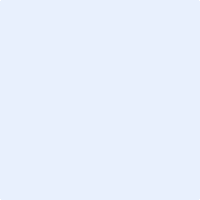 